Travaux Pratiques 2.2
Oscillation quartz et schéma autonome1. Part 2.2.1: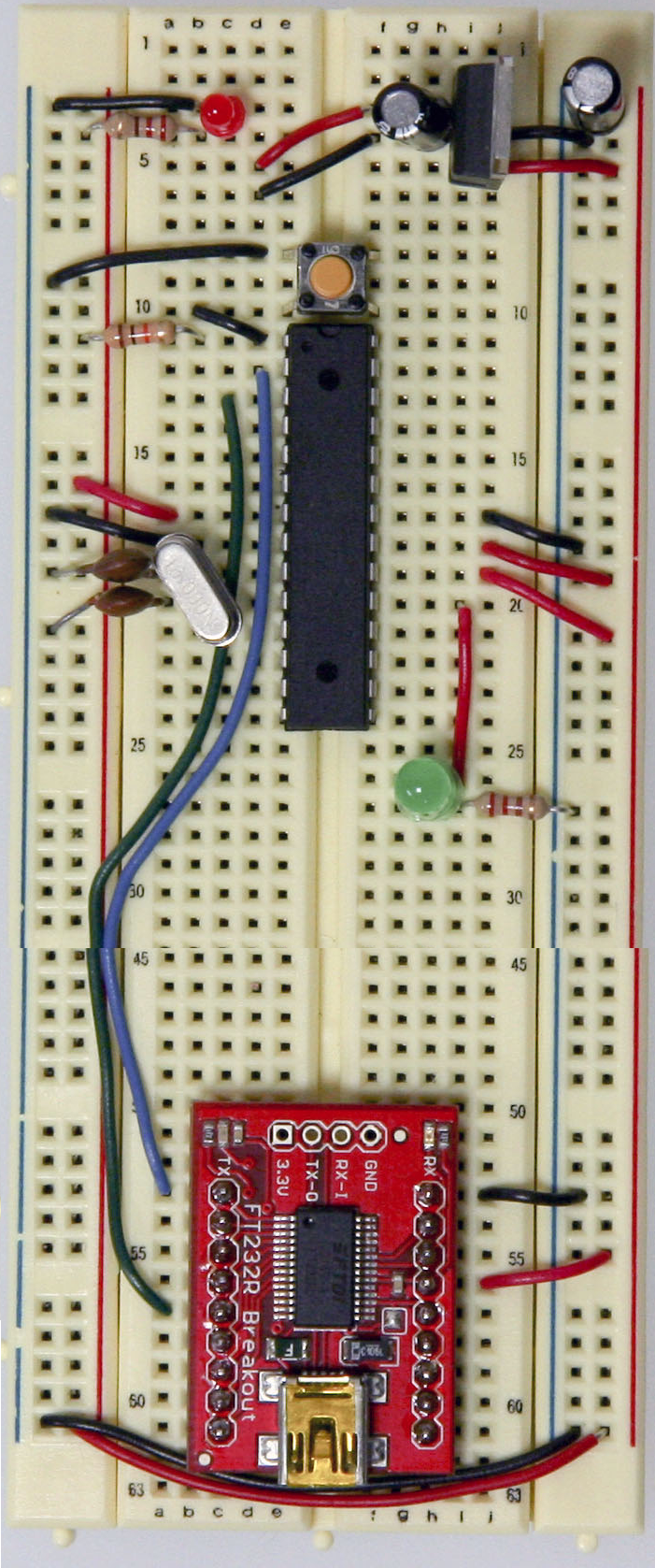 2. Part 2.2.2: